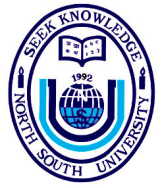 Committed to the highest standards of academic excellence (Exam. Notice)  	MAT 130	        Section – 3, 4, 5 & 6    MIDTERM     DATE: NOVEMBER 08, 2014 (SATURDAY)SEC - 3 & 4, TIME: 09:00 AM SEC - 5 & 6, TIME: 09:30 AMROOM ALLOCATIONNAC 415         Mr. Md. Mustak Mia  (MtM)                                                     November 3, 2014 